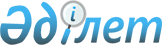 Қазақстан Республикасы Yкiметiнiң 2000 жылғы 28 қаңтардағы N 137 қаулысына өзгерiстер енгiзу туралы
					
			Күшін жойған
			
			
		
					Қазақстан Республикасы Үкіметінің 2004 жылғы 5 қарашадағы N 1157 қаулысы. Күші жойылды - ҚР Үкіметінің 2008 жылғы 31 желтоқсандағы N 1332 Қаулысымен.



      


Ескерту. Қаулының күші жойылды - ҚР Үкіметінің 2008 жылғы 31 желтоқсандағы 


 N 1332 


 (2009 жылғы 1 қаңтардан бастап қолданысқа енгізіледі) Қаулысымен.



      Қазақстан Республикасының Үкiметi 

ҚАУЛЫ ЕТЕДІ:





      1. "Қазақстан Республикасында өндiрiлетiн және Қазақстан Республикасының кеден аумағына әкелiнетiн, Қазақстан Республикасының аумағында сатылатын акцизделетін тауарларға және құмар ойын бизнесiне арналған акциз ставкалары туралы" Қазақстан Республикасы Үкiметiнiң 2000 жылғы 28 қаңтардағы N 137 
 қаулысына 
 (Қазақстан Республикасының ПҮКЖ-ы, 2000 ж., N 4, 56-құжат) мынадай өзгерiстер енгiзiлсiн:



      көрсетiлген қаулының 1-қосымшасында:



      мына:



"0301,          Бекiре және     өндiрiлетiн   100%        100%



0302,           албырт          тауарларға



0303,           балықтардың     - құны,



0304,           уылдырығы       әкелiнетiн



0305,                           тауарларға



1604-тен**                      - кедендiк



                                құны                            ";



"2710 00 270 -  Бензин         физикалық      2-қосымшаға 31 евро



2710 00 360**   (авиациялықтан  көлемi        сәйкес      1 тонна



                басқа)



2710 00 610,    Дизельдiк отын  физикалық     2-қосымшаға 0



2710 00 650,                    көлемi        сәйкес



2710 00 690**                                                   "



      деген жолдар мынадай редакцияда жазылсын:



"1604**          Бекiре және    өндiрiлетiн   100%        100%



                 албырт         тауарларға



                 балықтардың    - құны,



                 уылдырығы      әкелiнетiн



                                тауарларға



                                - кедендiк



                                құны                            ";



"2710 11 410 0,  Бензин         физикалық     2-қосымшаға 31 евро



2710 11 450 0,   (авиациялықтан көлемi        сәйкес      1 тонна



2710 11 490 0,   басқа)



2710 11 510 0,



2710 11 590 0**



2710 19 310 0,   Дизель отыны   физикалық     2-қосымшаға 0



2710 19 350 0,                  көлемi        сәйкес



2710 19 410 0,



2710 19 450 0,



2710 19 490 0**                                                 ";



      көрсетілген қаулының 2-қосымшасында:



      мына:

"_________________________________________________________________



                              !1 тоннаға арналған акциз ставкалары



                              !            (теңгемен)



___________________________________________________________________



                              ! Бензин            ! Дизель отыны



                              ! (авиациялықтан    ! (СЭҚ ТН коды -



                              ! басқа)            ! 2710 00610,



                              ! (СЭҚ ТН коды -    ! 2710 00650,



                              ! 2710 00270,       ! 2710 00690)



                              ! 2710 00360)       !



__________________________________________________________________"

      деген жолдар мынадай редакцияда жазылсын:



"_________________________________________________________________



                              !1 тоннаға арналған акциз ставкалары



                              !            (теңгемен)



__________________________________________________________________



                              ! Бензин            !Дизель отыны



                              !(авиациялықтан     !(СЭҚ ТН коды -



                              !басқа)             !2710 19 310 0, 



                              !(СЭҚ ТН коды -     !2710 19 350 0, 



                              !2710 11 410 0,     !2710 19 410 0,



                              !2710 11 450 0,     !2710 19 450 0,



                              !2710 11 490 0,     !2710 19 490 0)



                              !2710 11 510 0,     !



                              !2710 11 590 0)     !



 ________________________________________________________________ ".




      2. Осы қаулы жарияланған күнiнен бастап күшiне енедi.


      Қазақстан Республикасының




      Премьер-Министрі


					© 2012. Қазақстан Республикасы Әділет министрлігінің «Қазақстан Республикасының Заңнама және құқықтық ақпарат институты» ШЖҚ РМК
				